С детьми своими наблюдаем – внимание, память у них развиваем!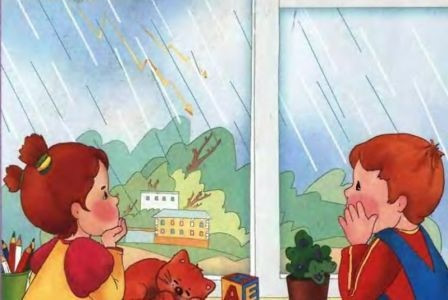 Уважаемые родители!Предлагаем вам дома с детьми провести наблюдение через окно за сезонными  изменениями в природе. Закрепить знания детей о времени года. В ходе наблюдения можно с детьми разучить четверостишие Самуила Маршака «Апрель! Апрель!»Апрель! Апрель! На дорогах лужи.Скоро выйдут муравьи после зимней стужи.Пробирается медведь сквозь густой валежник.Стали птицы песни петь и расцвел подснежник.Можно задать детям вопросы: Перечислите признаки весны. Какой сейчас месяц? Что происходит со снегом весной? Как изменяется жизнь человека весной?Следующее наблюдение из окна можно провести за легковым автомобилем. С помощью данного наблюдения ваш ребёнок научится  отличать легковой автомобиль от грузового. Предложите ему найти отличительные особенности автомобилей. Загадайте ребёнку загадку:Она доставит без трудаТебя в другие города.Но если ты собрался в путьЕе заправить не забудь!.. (Легковой автомобиль)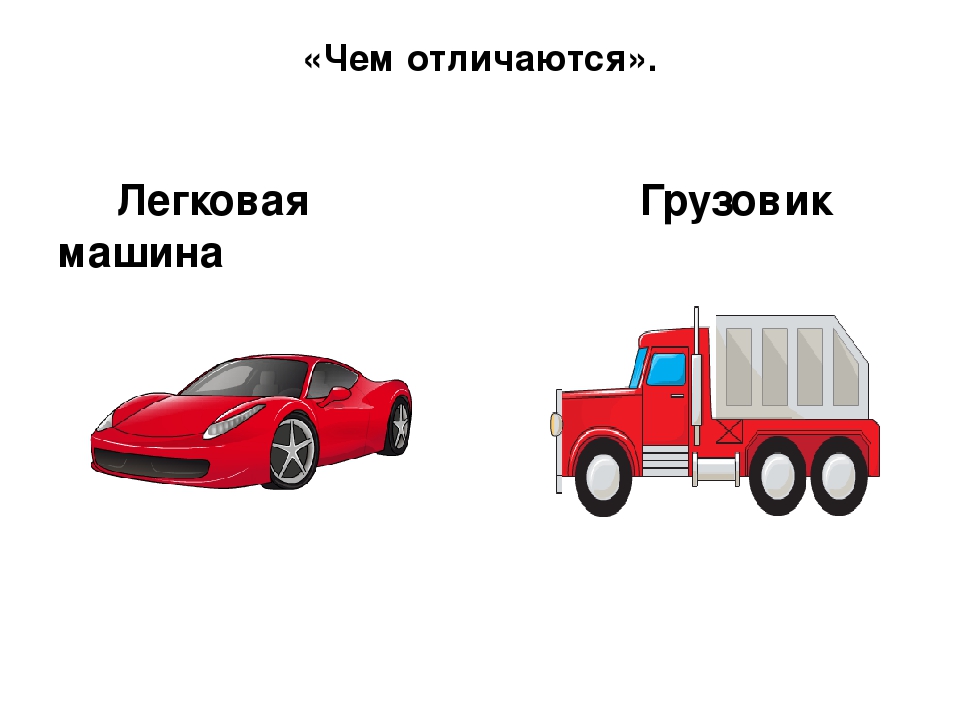 Задайте вопросы: Как выглядит легковой автомобиль?Какие виды легковых автомобилей вы знаете? Как называют человека, который управляет легковым автомобилем?Советуем так же провести наблюдение за ветром. С помощью этого наблюдения ваши дети закрепят обобщённые представления о сезонных изменениях. Рекомендуем рассказать детям о том, что ветер — это движение воздуха. Он невидим, но ощутим по дуновению, движению предметов (качаются деревья, летят листья, бумага и т.п.). Ветер способствует опылению растений, распространению семян, движению парусных яхт. Помогает человеку переносить сильную жару (подул ветерок — стало лучше дышать). Одновременно очень сильный ветер приносит штормы, бури, ураганы, что иногда приводит к разрушению жилья человека, морским кораблекрушениям. Советуем заучить с детьми чистоговорку: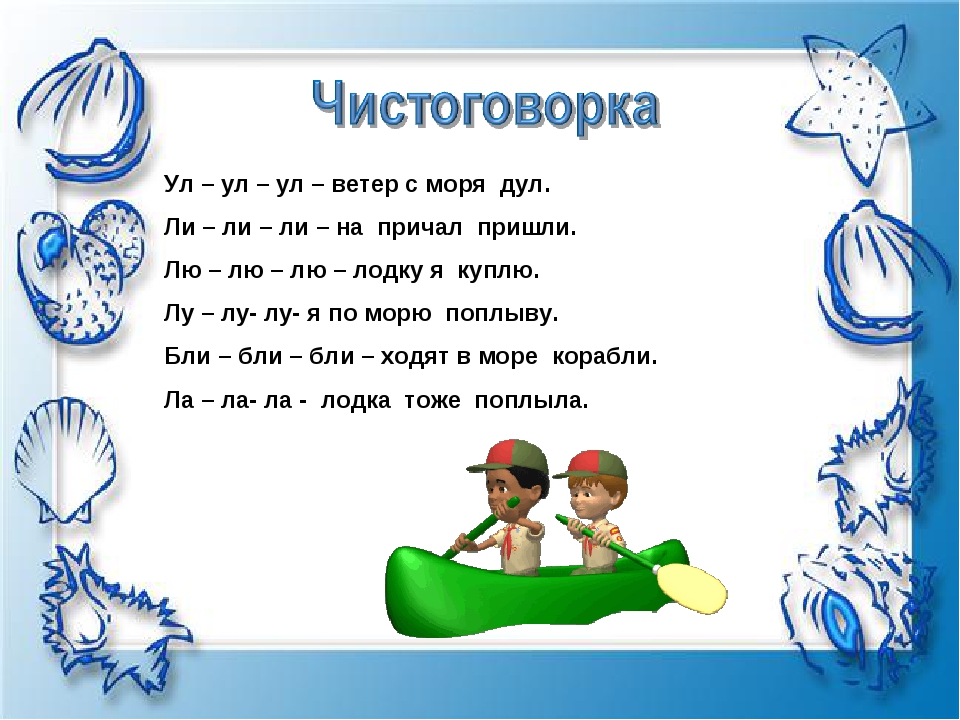 Также с детьми дома можно понаблюдать за птицами. Это научит ребёнка различать птиц по оперению, размеру, голосу. Предложите ребёнку рассмотреть картинку и поиграть в игру «Кто как голос подаёт?»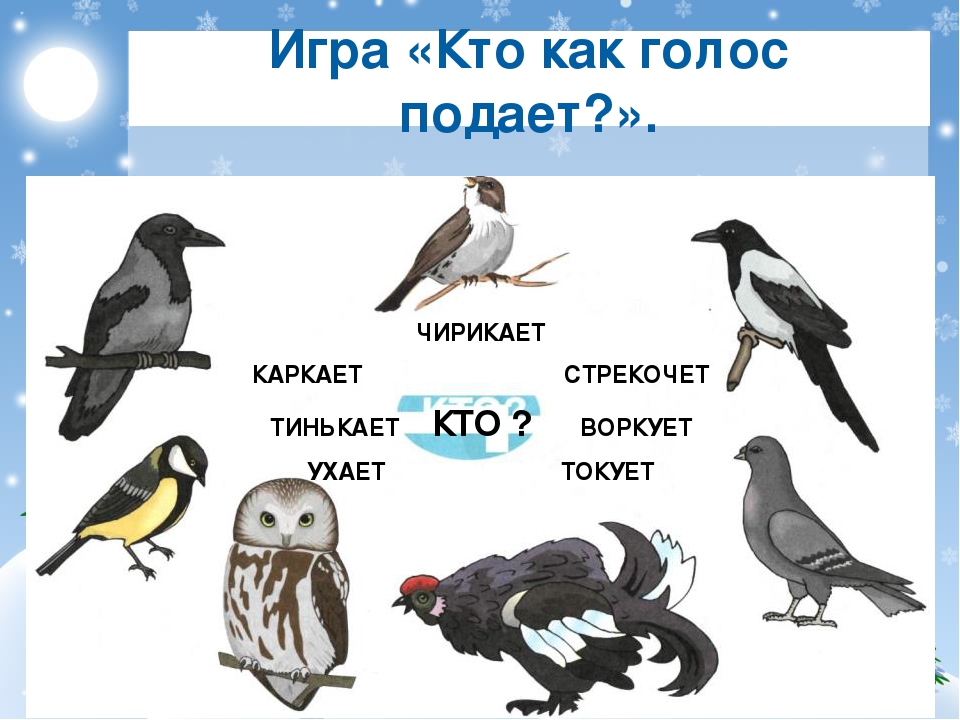 Проведите с вашим ребёнком весёлую разминку, когда ребёнок услышит название птицы, он должен хлопнуть в ладоши. Прилетели птицы:Голуби, синицы,Мухи и стрижи.Лебеди, сороки,Аисты, вороны,Галки, макароны.Голуби, куницы.Голуби, синицы,Чибисы, стрижи.Комары, кукушки,Галки и стрижи.Куропатки, трясогузки,Журавли, кукушкиСовы и ватрушки.Мы надеемся, что наши рекомендации помогут Вам и вашим детям провести с пользой время. С уважением, педагоги МБДОУ ДС «Чебурашка» г. Волгодонск. 